Предмет: Измена конкурсне документације у поступку јавне набавке,  ЈН 45/18  На основу члана 63. став 1. Закона о јавним набавкама („Службени гласник РС“ број 124/2012,14/15 и 68/15), у отвореном поступку јавне набавке радова - Извођење радова на грађењу два слободностојећа вишепородична стамбена објекта  (Објекат А и Објекат Б) и партерног уређења на грађевинској парцели којој одговара кат. парцела бр. 1398/12 КО Ниш – Црвени крст у Нишу, ЈН 45/18, Комисија за спровођење поступка јавне набавке врши следеће измене:   На страни 13, тачка 5.2 подтачка 7 и 8 конкурсне документације –  мења  се и сада гласи:Уколико понуђач поднесе понуду путем поште, мора да обезбеди да иста стигне наручиоцу последњег дана наведеног рока (13.11.2018. године до 9 часова).Понуда се сматра благовременом уколико је примљена до 9 часова (13.11.2018. године). 2) На страни 13, тачка 5.3 подтачка 1 конкурсне документације – мења  се и сада гласи:Oтварање благовремено приспелих понуда је јавно, у просторијама наручиоца, Београд, Краља Милутина 10а, канцеларија 12, улаз из канцеларије 11, у 10 часова (13.11.2018 године).3) На страни 17, тачка 5.12.2  конкурсне документације – мења  се и сада гласи:5.12.2 Писмо о намерама пословне банке о издавању банкарске гаранције за повраћај авансног плаћања Уз понуду, понуђач доставља оригинално писмо о намерама пословне банке, да ће банка, уколико буде закључен уговор са понуђачем, на његов захтев издати банкарску гаранцију за повраћај аванасног плаћања у висини 100% вредности понуде без ПДВ-а, са клаузулама неопозива, безузловна (без права на приговор) и наплатива на први позив у року од 15 дана од дана закључења уговора, са роком важења 30 дана дужим од дана извршења уговора.4) На страни 18, тачка 5.12.5  конкурсне документације мења  се и сада гласи:	Банкарска гаранција за повраћај авансног плаћањаПонуђач, коме је додељен уговор, дужан је да у року од 7 дана од дана закључења уговора достави наручиоцу банкарску гаранцију за повраћај авансног плаћања у висини од 100% закљученог уговора без ПДВ-а, са роком важности 30 дана дужим од уговореног рока извођења радова. Поднета банкарска гаранција мора бити са клаузулама неопозива, безусловна (без права на приговор) и наплатива на први позив.Наручилац не може да исплати ниједан износ пре него што прими тражено средство обезбеђења за повраћај авансног плаћања. Поднета банкарска гаранција не може да садржи додатне услове за исплату, краће рокове од оних које одреди наручилац, мањи износ од оног који одреди наручилац или промењену месну надлежност за решавање спорова.Наручилац ће уновчити банкарску гаранцију за повраћај авансног плаћања у случају да понуђач не буде извршавао своје уговорне обавезе у роковима и на начин предвиђен уговором.Износ банкарске гаранције за авансно плаћање исплатиће се наручиоцу због неизвршења уговорене обавезе, или делимичног неизвршења за које је аванс исплаћен.
Ако се за време трајања уговора промене рокови за извршење уговорне обавезе, важност банкарске гаранције мора се продужити. Трошкови прибављања банкарске гаранције за повраћај авансног плаћања падају на терет понуђача.Ако понуђач поднесе гаранцију стране банке, та банка мора имати додељен кредитни рејтинг коме одговара најмање ниво кредитног квалитета 3 (инвестициони ранг).5) На страни 19, тачка 5.14 конкурсне документације мења  се и сада гласи:НАЧИН ПЛАЋАЊА Наручилац ће уговорену обавезу платити авансно на рачун понуђача, у висини 100% уговорене вредности без ПДВ-а, у року до 45 дана од дана пријема авансног рачуна и банкарске гаранције за повраћај авансног плаћања у седишту наручиоца, односно најкаснкије до 31.12.2018.године.Даном пријема сматра се дан наведен на заводном штамбиљу наручиоца.Средства за предметну набавку обезбеђена су Законом о буџету РС за 2018. годину, финансијским планом и планом јавних набавки наручиоца за 2018. годину.Уколико наручилац не уплати изабраном понуђачу целокупан износ аванса до 31.12.2018. године, уговор ће се сматрати раскинутим.У случају раскида уговора по наведеном основу, изабрани понуђач нема право да потражује било који вид штете.Доказница за изведене радове је количински процентуално исказан степен готовости радова специфицираних по позицијама и/или врстама радова у односу на укупно уговорени износ, коју оверава одговорни извођач радова, стручни надзор и управљач пројекта. Матрица за утврђивање процентуалног учешћа одређене позиције и/или врсте радова одређује се као количник вредности те позиције и/или врсте радова и укупно уговорене вредности радова. На овај начин формирана матрица верификује се потписима одговорног извођача радова, стручног надзора и управљача пројекта.Производ процентуално исказаног степена готовости одређене позиције и/или врсте радова и постотка њеног учешћа у Матрици из претходног става овог члана даје вредност радова изведених по месечним привременим ситуацијама.Примљени износ на име аванса понуђач је дужан да правда кроз привремене и окончану ситауцију. оверене од стране, стручног надзора и управљача пројектаПотраживања из уговора не могу се уступати другим правним или физичким лицима, нити се на њима може успостављати заложно право, односно не могу на било који други начин бити коришћена као средство обезбеђења према трећим лицима.6) На страни 34, тачка 6.5 подтачка 4  конкурсне документације мења  се и сада гласи:Рок и начин плаћања:Наручилац ће уговорену обавезеу платити авансно на рачун понуђача, у висини 100% уговорене вредности без ПДВ-а, у року до 45 дана од дана пријема авансног рачуна и банкарске гаранције за повраћај авансног плаћања у седишту наручиоца, односно најкаснкије до 31.12.2018.године.Даном пријема сматра се дан наведен на заводном штамбиљу наручиоца.Средства за предметну набавку обезбеђена су Законом о буџету РС за 2018. годину, финансијским планом и планом јавних набавки наручиоца за 2018. годину.Уколико наручилац не уплати изабраном понуђачу целокупан износ аванса до 31.12.2018. године, уговор ће се сматрати раскинутим.У случају раскида уговора по наведеном основу, изабрани понуђач нема право да потражује било који вид штете.Доказница за изведене радове је количински процентуално исказан степен готовости радова специфицираних по позицијама и/или врстама радова у односу на укупно уговорени износ, коју оверава одговорни извођач радова, стручни надзор и управљач пројекта. Матрица за утврђивање процентуалног учешћа одређене позиције и/или врсте радова одређује се као количник вредности те позиције и/или врсте радова и укупно уговорене вредности радова. На овај начин формирана матрица верификује се потписима одговорног извођача радова, стручног надзора и управљача пројекта.Производ процентуално исказаног степена готовости одређене позиције и/или врсте радова и постотка њеног учешћа у Матрици из претходног става овог члана даје вредност радова изведених по месечним привременим ситуацијама.Примљени износ на име аванса понуђач је дужан да правда кроз привремене и окончану ситауцију. оверене од стране, стручног надзора и управљача пројектаПотраживања из уговора не могу се уступати другим правним или физичким лицима, нити се на њима може успостављати заложно право, односно не могу на било који други начин бити коришћена као средство обезбеђења према трећим лицима.7)  На страни 54, члан 5   конкурсне документације мења  се и сада гласи:РОК, НАЧИН И ДИНАМИКА ПЛАЋАЊАЧлан 5.Инвеститор ће уговорену обавезеу платити авансно на рачун Извођача радова, у висини 100% уговорене вредности без ПДВ-а, у року до 45 дана од дана пријема авансног рачуна и банкарске гаранције за повраћај авансног плаћања, у седишту Инвеститора, односно најкаснкије до 31.12.2018.године, на рачун Извођача радова _________________________, код банке _____________________(попуњава Извођач радова).Даном пријема сматра се дан наведен на заводном штамбиљу Инвеститора.Средства за предметну набавку обезбеђена су Законом о буџету РС за 2018. годину, финансијским планом и планом јавних набавки Инвеститора за 2018. годину.Уколико Инвеститор не уплати Извођачу радова целокупан износ аванса до 31.12.2018. године, уговор ће се сматрати раскинутим. У случају раскида уговора из става 4. овог члана, Извођач радова нема право да потражује било који вид штете.Доказница за изведене радове је количински процентуално исказан степен готовости радова специфицираних по позицијама и/или врстама радова у односу на укупно уговорени износ, коју оверава одговорни Извођач радова, стручни надзор и Управљач пројекта. Матрица за утврђивање процентуалног учешћа одређене позиције и/или врсте радова одређује се као количник вредности те позиције и/или врсте радова и укупно уговорене вредности радова. На овај начин формирана матрица верификује се потписима одговорног Извођача радова, стручног надзора и Управљача пројекта.Производ процентуално исказаног степена готовости одређене позиције и/или врсте радова и постотка њеног учешћа у Матрици из претходног става овог члана даје вредност радова изведених по месечним привременим ситуацијама.Примљени износ на име аванса Извођач радова је дужан да правда кроз привремене и окончану ситауцију оверене од стране стручног надзор и управљача пројекта. Потраживања из уговора не могу се уступати другим правним или физичким лицима, нити се на њима може успостављати заложно право, односно не могу на било који други начин бити коришћена као средство обезбеђења према трећим лицима.8) На страни 55 члан 11  став 1  конкурсне документације мења  се и сада гласи:БАНКАРСКА ГАРАНЦИЈА ЗА ПОВРАЋАЈ АВАНСНОГ ПЛАЋАЊАИзвођач радова дужан је да у року од 7 дана од дана закључења уговора достави Инвеститору банкарску гаранцију за повраћај авансног плаћања у висини 100% закљученог уговора без ПДВ-а, са роком важности 30 дана дужим од уговореног рока извођења радова. 9) На страни 61 члан 23  став 2 подтачка 1   конкурсне документације мења  се и сада гласи:Извршењем плаћања окончане ситуације Инвеститор неће одустати од било ког захтева, а нарочито оних који проистичу из:неисправно изведених радова и недостатака у уграђеној опреми и материјалима који се утврде у току гарантног периода, као и скривених мана у роковима одређеним Законом о облигационим односима;Наведене измене постају саставни део нове важеће конкурсне документације у отвореном поступку јавне набавке радова - Извођење радова на грађењу два слободностојећа вишепородична стамбена објекта  (Објекат А и Објекат Б) и партерног уређења на грађевинској парцели којој одговара кат. парцела бр. 1398/12 КО Ниш – Црвени крст у Нишу, ЈН 45/18,Овим путем обавештавамо да се конкурсна документација за ЈН 45/18, објављена дана 27.10.2018. године, ставља ван снаге и објављује се нова важећа конкурсна документација за ЈН 45/18.Напомена: Нови рок за подношење понуда је 13.11.2018. године а време отварања понуда остаје непромењено.				Председник Комисије_______________________							       Даринка Ђуран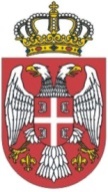 РЕПУБЛИКА СРБИЈАМИНИСТАРСТВО ГРАЂЕВИНАРСТВА, САОБРАЋАЈА И ИНФРАСТРУКТУРЕ Број: 404-02-146/8/2018-02Датум: 31. октобар 2018. год.Немањина 22-26Б  е  о  г  р  а  д